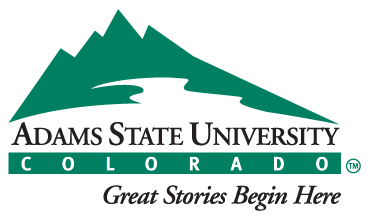 AS&F Club Application/Handbook2018-2019*All clubs must submit pages 2-5, along with a soft copy of the club constitution, to AS&F by 8/31/2018. The remainder of this packet is basic information to reference throughout the year.Section 1: General Organization Information-Club Name		 Club E-mail: 	 Club Web Address:	Meeting: Location: ___________________Day/Time: __________________ Frequency:	Club Description:	Would your organization like a mailbox in the Student Activities area? (Space is limited)    □ Yes	 □ NoSection 2: Organization Category (choose one for club advertising)Indicate the primary purpose of the chartered student organization.  Please choose from the following.□ Academic			□ Political			□ Cultural□ Professional			□ Religious			□ Social	□ Service□ Honorary		Section 3: Officer Contact InformationSection 4: National Support	If your organization is not affiliated with a National Organization, please go on to Section 6.Name of National Organization:	Does your chartered student organization pay dues to the National Organization:  □ Yes  □ NoIf yes, how much per semester:	Describe the type of support your chartered student organization receives from the National Organization:Section 5: Constitution/BylawsPlease submit a current copy of your club’s constitution with this packet. The constitution should be read and understood by all the officers. The constitution must include:Official organization name and abbreviations or acronyms.A clear mission statement outlining the organization's goals and objectives.Parameters of membership requirements (if any).An equal opportunity statement.A list of officers and the duties of those officers as well as the process of selection and      removal of officers.Advisor selection process, duties, and responsibilities.Meeting policies and procedures.Amendments procedure.The constitution may not violate any article of the AS&F Constitution or any AS&F Bylaw.A sample template of a suggested club constitution may be found in the Forms section of the ASU Clubs website: http://blogs.adams.edu/asf-voices/forms/new-club-packet/Section 6: Advisory SupportPlease list your ASU faculty and/or staff Advisor. Every chartered organization must have an Advisor.Name:	 Title:	Office Address:	 Office Phone:	E-mail:	Section 7: Advisor AgreementAdvisors for the Adams State University must meet the following criteria and fulfill the followingResponsibilities:Advisor Criteria The Advisor must have been selected by the student membership as outlined in the organization’s Constitution.The Advisor must be employed by ASU as at least part time faculty, staff, administrator.Advisor Suggestions:Provide guidance in program and financial matters.Encourage open lines of communication between students, faculty, and staff.Maintain an inventory of permanent items that are the property of the organization.Provide an element of continuity for student organizations from year to year, due to the factor of student turnover.Assist the student officers in attaining organizational goals and following any requirement stated in the club Constitution or Bylaws.Section 8: Risk and Hazard Waiver:I/we acknowledge that I/we am/are aware of any hazards and risks which may be associated my participation in club activities. I/we understand, accept, and assume those hazards and risks, and waive all claims against the State of Colorado acting through the Board of Trustees of Adams State University.  Section 9: Statement of Responsibility/Accountability:As officers of a chartered student organization, we understand and agree to abide by the Adams State University Colorado policies and procedures, the code of student rights and responsibilities as published by the Dean of Students Office, and the applicable local, state and federal laws.  It is the responsibility of the officers to communicate these regulations and laws to their members. Each student organization is required to charter annually to be considered in good standing with the Adams State University. It is the officers’ responsibility of the chartered student organization to update the officer contact and advisor information as changes occur.Section 10: Equal Opportunity AgreementIt is the policy of the Student Senate that organizations may not exclude students from membership on the basis of ethnicity, race, color, national origin, sexual orientation, gender, creed, disability, veteran status, or religion.  In cases of regional, national, or international affiliated groups, the Adams State University chartered groups affirm to Student Senate that membership selection policies and procedures of the parent organization do not require the local organization to exclude any student from membership based on the policy listed above.The exception to this rule is any organization associated with the Title 9 Education Amendment:“(6) Social fraternities or sororities; voluntary youth service organizationsthis section shall not apply to membership practices -- (A) of a social fraternity or social sororitywhich is exempt from taxation under section 501(a) of Title 26, the active membership of which consists primarily of students in attendance at an institution of higher education” (Title IX, Education Amendments of 1972).Section 11: Hazing Agreement	Adams State University prohibits recognized fraternities, sororities, athletic teams, other recognized student organizations, persons or groups using University facilities, and individuals who are members of any such groups or organizations or who attend events or activities sponsored, organized or supported in any way by those organizations, from hazing members, prospective members, or other persons seeking to obtain benefits for services from any of those organizations.	Hazing is any action or activity, whether conducted on or off University property, which is designed to, or has the reasonably foreseeable effect of humiliating, denigrating, offending, physically or mentally abusing, or exposing to danger a person as a condition, directly or indirectly, of the person’s consideration or, continuation in, admission to membership in, participation in activities of, receipt of benefits or services from, an organization or group. No persons may consent to participation in hazing activities. Further, a person’s consent shall not release or minimize an organization’s or person’s liability to discipline due to violation of this regulation.	Hazing activities include, but are not limited to the following activities: Whipping; beating; paddling; branding; calisthenics; running; exposure to the elements; forced consumption of food, liquor, or drugs (legal or illegal), or any other substances; sleep deprivation; forced exclusion from social contact; conduct which could result in any form of embarrassment; nudity; coerced sexual harassment; kidnapping; or car drops, when conducted in a prohibited manner as defined above.	Recognized student organizations have an obligation to protect the welfare of their prospective and initiated members, guests, and the University during initiation activities. Every precaution must be taken to protect against University, individual, and organizational liability.	Violation of this regulation shall subject a group or individual to the full range of disciplinary sanctions pursuant to University disciplinary processes and/or debarment from use of University facilities.Please sign to state you have read and agree to the above Sections 7-12:_______________________________			______________________________Club Name						Advisor Signature_______________________________			______________________________Officer Signature					Officer Signature_______________________________			______________________________Officer Signature					Officer Signature***Please remember: In order to receive points for events, clubs must have an updated club roster on Presence Club RequirementsThe following are the minimum requirements to petition for funding to generate a new club/organization at Adams State University for the Associated Students & Faculty Senate.Minimum of five members per organization Have a current club advisor and current constitutionAccumulate at least 10 points in activities each budgetary year ***It is up to the discretion of AS&F whether or not funding will be awarded to clubs/organizations that do not meet the above mentioned criteria.Club RepresentativesQualifications and RequirementsAny active member of a club that receives fundingAll representatives must attain a cumulative grade point average of:No lower than 2.5 on a 4.0 scaleShall be elected by club membersRepresentative is to attend all AS&F Government meetingsITEMS THAT ARE TAKEN INTO CONSIDERATION WHEN FUNDING CLUBS AND THEIR ACTIVITIES What have they done in the past? How active have they been?On CampusOff CampusHave they done any fundraising? The more the better.When funding a convention: Will it be beneficial to the club and campus?Have they done or have plans to do a campus wide club event?Did they participate or have plans to participate in Homecoming, How beneficial is the club to campus?Do they advertise their club; its meetings, and events?Do they recruit?Are they visible and widely known?Guidelines considered for Club Funding/SupplementalIs it beneficial to the campus/club?Does it fit the travel guidelines?How often do they ask for money?What is the purpose?Do they need to take that many people?Have there been similar events?How active is the club?Are they asking for more than they need?When did we receive the request?When is the event? How will it be used?Standard Setup for Constitutions for AS&F Recognized ClubsGeneral Information and Terms:The constitution should establish the fundamental framework of the organization. The Bylaws supplement these fundamental provisions and are easier to amend. By-laws are the outline of its structure. They should be concise and arranged in outline form. The best by-laws are those that meet the particular needs of the organization. Standing Rules- rules which stand until revokedSpecial Rules- temporary and intended to meet a current and special situationPolicies- define the beliefs and philosophies formulated to meet reoccurring problems. Standard Constitution LayoutARTICLE I 			NAMEARTICLE II			PURPOSE OF CLUB/ORGANIZATIONARTICLE III			MEMBERSHIPA. Classes of membership with eligibility requirements, rights, and privileges of each class. B. Requirements of parent organization if group holds a charter from a higher organizationC. Procedure for membership application and certificationARTICLE IV			OFFICERS				A. List of Officers				B. Method of Selection 				C. Duties of each officer				D. Terms of OfficeARTICLE V			ELECTION OF OFFICERS				A. Time and method of nominating				B. Time and method of election				C. Vote necessary (yes/no)ARTICLE VI			CLUB REPRESENTATIVEA. Club Representative must meet all requirements as laid out by the AS&F Government Constitution. B. Election of Club Representative will be held in April of every school year. C. Elections will be held within the club. Nominations of individuals must be submitted to the AS&F Election Commission two weeks prior to the club election date. After approval of nominees by the AS&F Election Commission, an election will be held within the club. All ballots must be submitted to the AS&F Election Commission for approval of Club Representative. ARTICLE VII			MEETINGS				A. Annual				B. Regular				C. SpecialARTICLE VIII		FINANCES				A. Budget preparation and adoption				B. Dues; how they are determined, when delinquent. ARTICLE IX			SPONSORSHIP				A. Specify that club will have a sponsor				B. Specify that sponsor is a member of Faculty, Staff, or AdministrationARTICLE X			AMENDMENTS TO BY-LAWS				A. Methods of consideration				B. Vote requiredBlank Bill OutlineAdams State University Associated Students and Faculty Legislature

Sponsorship Bill:
TITLE: AUTHOR(S): SPONSOR(S): 
ORIGIN & PURPOSE: 
ORGANIZATIONAL CONTACT: 
DESCRIPTION:

I, ______________, present this bill for consideration of and approval by the Associated Students and Faculty Senate, this ___ day of __________, 20__.

ADDITIONAL INFORMATION:
IMPLEMENTATION: Upon approval, be it enacted that:The proposed bill become adopted in favor of recognition by the AS&F Senate, and that: VOTE: Yeas_____ Nays______ Abs_______
Complete applicable sections:ADOPTED at ______________ meeting of the AS&F Senate on ___________.BILL did not pass at ______________ meeting of the AS&F Senate on ________.BILL will be reconsidered on ___________________.

Approved/Disapproved by AS&F President
___________________________________FundraiserClub Name: ___________________________________________________________________________Date of the Fundraiser: ________________________________Please explain what your fundraiser was:____________________________________________________________________________________________________________________________________________________________________________________________________________________________________________________________________________________________________________________________________________________________________________________________________________________________________________________________________________________________________________________________________________________________How much money did your club raise? _______________________Did you advertise? And if so, where did you advertise?______________________________________________________________________________________________________________________________________________________________________________________________________________________________________________________________________________How do you feel you could raise more?____________________________________________________________________________________________________________________________________________________________________________________________________________________________________________________________________________________________________________________________________________________________________________________________________________________________________________________________________________________________________________________________________________________________Community ServiceClub Name: ___________________________________________________________________________Date of the Service: ____________________________________Please explain what your club did for your community:____________________________________________________________________________________________________________________________________________________________________________________________________________________________________________________________________________________________________________________________________________________________________________________________________________________________________________________________________________________________________________________________________________________________Please list the names of the member who attended:______________________________________________________________________________________________________________________________________________________________________________________________________________________________________________________________________________How do you feel this community service helped bring your club together?______________________________________________________________________________________________________________________________________________________________________________________________________________________________________________________________________________________________________________________________________________________________________________________________________________________________________________________________________________________________________________________________________________________________________________________________________________________________________________________Would you ever offer your services for the facility again?____________________________________________________________________________________________________________________________________________________________________________________AS&F Senate: Follow Up ReportDate: _____________________Name of Club/Organization: _________________________________________________________________________Event/Program: ___________________________________________________________________________________Date of Event/Program: _____________________________________________________________________________Questionnaire:Was the program/event attended beneficial? Explain.How was the AS&F Senate sponsorship helpful to your club/organization?Include receipts or proof of expenditures. (Use a separate sheet of paper and staple to form.)Name of Preparer: ____________________________ Phone/Email: _________________________________________Person in charge of Budget: __________________________ Phone/Email: ___________________________________AS&F USE ONLY:__________________________________________________________________________________________________ Bill No: ___________ Date of Approval:___________ Amount Approved:___________ No Attending: ______________Date of Event: _______        x____________________ Date: ________         x____________________ Date: _______				          AS&F Senate VP of Finance			  AS&F Senate PresidentParliamentary ProcedureWhat is Parliamentary Procedure?It’s a set of rules/procedures for conduct at meeting. It allows everyone to be heard and to make decisions without confusions!Parliamentary procedure means: Democratic ruleFlexibilityProtection of rightsA fair hearing for everyoneIt can be adapted to fit the needs of any organization. So it’s important that everyone know these basic rules A motion is a proposal that the assembly take action on some issue.Members can:Present motions (Make a proposal)Debate Motions (Give opinions about the motions)Second Motions: (Express support for discussion of 				another member’s motion)Vote on Motions: (Make a decision)Questions relating to motions:Is it in order?  	Your motion must relate to the business at hand, and be presented at the right time. It must not be obstructive, frivolous or against the bylaws.      May I interrupt the speaker?	Some motions are so important that the speaker may be interrupted to make them. The original speaker regains the floor after the interruption has been attended to.Do I need a second?	Usually yes. A second indicates that another member would like to consider your motion. It prevents spending time on a question which interests only one person. Is it debatable?Parliamentary procedure guards the right to free and full debate on most motions. However some privileged and incidental motions are not debatable.Can it be amended?Some motions can be altered by striking out, inserting or both at once. Amendments must relate to the subject as presented in the main motion.What vote is needed?Most require only a majority vote, but motions concerning the rights of the assembly or its members need a 2/3 vote to be accepted. Can it be reconsidered?Some motions can be debated again and re-voted to give members a chance to change their minds. The move to consider must come from the winning side.How do I present my motion?Obtain the floor	Wait until the last speaker is finishedRise and address the chair. Say, “Mr. (or Madam) Chairperson” or Mr. (or Madam) President”	Give your name. The chair will recognize you by repeating it.Make your motion	Speak clearly and preciselyState your motion affirmatively. Say, “I move that we…” Instead of “I move that we do not…”	Avoid personalities and stay on the subject. Wait for a second	Another member will say, “I second the motion”	Or the chair will; call for a second	If there is no second, your motion will not be consideredChair states your motion	The chairperson must say, “It is moved and second that we…	After this happens, debate or voting can occurYour motion is now “assembly property” and you can’t change it without consent of the members. Expand on your motionMover is allowed to speak first.Direct all comments to the chairpersonKeep to the time limit for speaking.You may speak again after all other speakers are finished.You may speak a third time by a motion to suspend the rules with a 2/3 vote.Putting the questionThe chairperson asks, “Are you ready for the question?”If there is no more discussion, a vote is taken. The chairperson announces the results.Or, a motion for a previous question may be adopted. Voting on a motion depends on the situation and on the written standards and bylaws of your organization.By Roll CallIf a record of each person’s vote is needed, each member answers “yes,” “no” or “present” (indicating the choice not to vote) as his or her name is called. By show of HandsMembers raise their hands as sight verification of or as alternative to a voice vote. It does not require a count. A member may move for an exact count.By ballotMembers write their vote on a slip of paper. This is done when secrecy is desired.By general consent When a motion isn’t likely to be opposed, the chairperson says, “If there is no objection…” Members show agreement by their silence.  If someone says, “I object”, the matter must be put to a vote. More about VotingAre we ready for the question?A question (motion) is pending when it has been stated by the chair but not yet voted.The last motion stated by the chair is the first pendingThe main motion is always the last voted on. A motion to postpone indefinitelyThis is parliamentary strategy it allows members to dispose of a motion without a making a decision for or against. It is useful in a case of a badly chosen main motion for which either a “yes” or “no” vote would have undesirable consequences. Some words to knowAdjournTo end the meetingAgendaOrder in which and the specific business that will considered during a meetingAmendTo change a motionCommitteeA group of members that are chosen for a certain taskDebate	Discussion about a motionGeneral consent	Accepting a motion without a voteIn order	Relevant to the business at hand Majority	More than one half of the members in votingMotion	A proposal that the group takes a stand or takes action on an issueQuorum	Number of members that must be present to conduct businessRobert’s rules of order newly revised	Manual of procedure for non-legislative assemblies Second	A verbal signal from a member that he or she wishes to consider a motion just made….Voting	Means by which motions are accepted or rejected by the assembly ( members present)Officers: You must have at least three (3) leaders with financial signing authority, one of which will keep the financial records. Title may include President, Vice-Co-President, Delegate to Student Senate, Treasurer, Web Coordinator. You must also choose one (1) of these leaders to be the Presence Admin. Officers: You must have at least three (3) leaders with financial signing authority, one of which will keep the financial records. Title may include President, Vice-Co-President, Delegate to Student Senate, Treasurer, Web Coordinator. You must also choose one (1) of these leaders to be the Presence Admin. S = Signing AuthorityR = Record Keeper P = Presence AdminClub President:Name (print):Phone Number:Email Address:AS&F Representative:Name (print):Phone Number:Email Address:Title:Name (print):Phone Number:Email Address:Title:Name (print):Phone Number:Email Address:Funding Request FormFunding Request FormFunding Request FormFunding Request FormFunding Request FormFunding Request FormInclude both the cost AS&F will fund as well as the total cost. For example: Hotel cost for 8 people, 1 night would be a total of $120.00 yet AS&F can only fund up to 70% which would total $84.00.Include both the cost AS&F will fund as well as the total cost. For example: Hotel cost for 8 people, 1 night would be a total of $120.00 yet AS&F can only fund up to 70% which would total $84.00.Include both the cost AS&F will fund as well as the total cost. For example: Hotel cost for 8 people, 1 night would be a total of $120.00 yet AS&F can only fund up to 70% which would total $84.00.Include both the cost AS&F will fund as well as the total cost. For example: Hotel cost for 8 people, 1 night would be a total of $120.00 yet AS&F can only fund up to 70% which would total $84.00.Include both the cost AS&F will fund as well as the total cost. For example: Hotel cost for 8 people, 1 night would be a total of $120.00 yet AS&F can only fund up to 70% which would total $84.00.Include both the cost AS&F will fund as well as the total cost. For example: Hotel cost for 8 people, 1 night would be a total of $120.00 yet AS&F can only fund up to 70% which would total $84.00.Include both the cost AS&F will fund as well as the total cost. For example: Hotel cost for 8 people, 1 night would be a total of $120.00 yet AS&F can only fund up to 70% which would total $84.00.Include both the cost AS&F will fund as well as the total cost. For example: Hotel cost for 8 people, 1 night would be a total of $120.00 yet AS&F can only fund up to 70% which would total $84.00.Include both the cost AS&F will fund as well as the total cost. For example: Hotel cost for 8 people, 1 night would be a total of $120.00 yet AS&F can only fund up to 70% which would total $84.00.Include both the cost AS&F will fund as well as the total cost. For example: Hotel cost for 8 people, 1 night would be a total of $120.00 yet AS&F can only fund up to 70% which would total $84.00.Include both the cost AS&F will fund as well as the total cost. For example: Hotel cost for 8 people, 1 night would be a total of $120.00 yet AS&F can only fund up to 70% which would total $84.00.Include both the cost AS&F will fund as well as the total cost. For example: Hotel cost for 8 people, 1 night would be a total of $120.00 yet AS&F can only fund up to 70% which would total $84.00.Include both the cost AS&F will fund as well as the total cost. For example: Hotel cost for 8 people, 1 night would be a total of $120.00 yet AS&F can only fund up to 70% which would total $84.00.Include both the cost AS&F will fund as well as the total cost. For example: Hotel cost for 8 people, 1 night would be a total of $120.00 yet AS&F can only fund up to 70% which would total $84.00.Include both the cost AS&F will fund as well as the total cost. For example: Hotel cost for 8 people, 1 night would be a total of $120.00 yet AS&F can only fund up to 70% which would total $84.00.Include both the cost AS&F will fund as well as the total cost. For example: Hotel cost for 8 people, 1 night would be a total of $120.00 yet AS&F can only fund up to 70% which would total $84.00.Include both the cost AS&F will fund as well as the total cost. For example: Hotel cost for 8 people, 1 night would be a total of $120.00 yet AS&F can only fund up to 70% which would total $84.00.Include both the cost AS&F will fund as well as the total cost. For example: Hotel cost for 8 people, 1 night would be a total of $120.00 yet AS&F can only fund up to 70% which would total $84.00.Include both the cost AS&F will fund as well as the total cost. For example: Hotel cost for 8 people, 1 night would be a total of $120.00 yet AS&F can only fund up to 70% which would total $84.00.Include both the cost AS&F will fund as well as the total cost. For example: Hotel cost for 8 people, 1 night would be a total of $120.00 yet AS&F can only fund up to 70% which would total $84.00.Include both the cost AS&F will fund as well as the total cost. For example: Hotel cost for 8 people, 1 night would be a total of $120.00 yet AS&F can only fund up to 70% which would total $84.00.Include both the cost AS&F will fund as well as the total cost. For example: Hotel cost for 8 people, 1 night would be a total of $120.00 yet AS&F can only fund up to 70% which would total $84.00.Include both the cost AS&F will fund as well as the total cost. For example: Hotel cost for 8 people, 1 night would be a total of $120.00 yet AS&F can only fund up to 70% which would total $84.00.Include both the cost AS&F will fund as well as the total cost. For example: Hotel cost for 8 people, 1 night would be a total of $120.00 yet AS&F can only fund up to 70% which would total $84.00.Include both the cost AS&F will fund as well as the total cost. For example: Hotel cost for 8 people, 1 night would be a total of $120.00 yet AS&F can only fund up to 70% which would total $84.00.Include both the cost AS&F will fund as well as the total cost. For example: Hotel cost for 8 people, 1 night would be a total of $120.00 yet AS&F can only fund up to 70% which would total $84.00.Include both the cost AS&F will fund as well as the total cost. For example: Hotel cost for 8 people, 1 night would be a total of $120.00 yet AS&F can only fund up to 70% which would total $84.00.Include both the cost AS&F will fund as well as the total cost. For example: Hotel cost for 8 people, 1 night would be a total of $120.00 yet AS&F can only fund up to 70% which would total $84.00.Include both the cost AS&F will fund as well as the total cost. For example: Hotel cost for 8 people, 1 night would be a total of $120.00 yet AS&F can only fund up to 70% which would total $84.00.Include both the cost AS&F will fund as well as the total cost. For example: Hotel cost for 8 people, 1 night would be a total of $120.00 yet AS&F can only fund up to 70% which would total $84.00.Include both the cost AS&F will fund as well as the total cost. For example: Hotel cost for 8 people, 1 night would be a total of $120.00 yet AS&F can only fund up to 70% which would total $84.00.Include both the cost AS&F will fund as well as the total cost. For example: Hotel cost for 8 people, 1 night would be a total of $120.00 yet AS&F can only fund up to 70% which would total $84.00.Include both the cost AS&F will fund as well as the total cost. For example: Hotel cost for 8 people, 1 night would be a total of $120.00 yet AS&F can only fund up to 70% which would total $84.00.AS&FTotalFundingCostTravel (Vehicle)Travel (Vehicle)Travel (Vehicle)Travel (Vehicle)Travel (Vehicle)Driving DistanceDriving DistanceDriving DistanceDriving DistanceDriving DistanceMilesPersonal vehicle?Personal vehicle?Personal vehicle?Personal vehicle?Personal vehicle?YESNOIf so, how many?If so, how many?If so, how many?If so, how many?If so, how many?x 0.51/mile x 2x 0.51/mile x 2x distance =$0.00$0.00State vehicle?State vehicle?State vehicle?State vehicle?State vehicle?YESNOIf so, how many?If so, how many?If so, how many?If so, how many?If so, how many?x 0.70/mile x 2x 0.70/mile x 2x distance =$0.00$0.00Travel (Air)Travel (Air)Travel (Air)Travel (Air)Travel (Air)# of people traveling# of people traveling# of people traveling# of people traveling# of people travelingx Cost/personx Cost/person$0.00$0.00RegistrationRegistrationRegistrationRegistrationRegistration# of people registered# of people registered# of people registered# of people registered# of people registeredx Cost/personx Cost/person$0.00$0.001/2 Registration Costs1/2 Registration Costs1/2 Registration Costs1/2 Registration Costs1/2 Registration CostsHotelHotelHotelHotelHotel# of nights# of nights# of nights# of nights# of nights# of rooms# of rooms$0.00$0.00$60/night$60/night$60/night$60/night$60/night# of rooms# of roomsFoodFoodFoodFoodFood# of people travelling# of people travelling# of people travelling# of people travelling# of people travelling# of days# of days6$0.00$0.00$46/person/day$46/person/day$46/person/day$46/person/day$46/person/dayOther CostsOther CostsOther CostsOther CostsOther Costs(List all other costs not included above)(List all other costs not included above)(List all other costs not included above)(List all other costs not included above)(List all other costs not included above)$0.00$0.00$0.00$0.00$0.00$0.00$0.00$0.00$0.00$0.00TotalTotalTotalTotalTotal$0.00$0.00Points for this quarterlyPoints for this quarterlyPoints for this quarterlyPoints for this quarterlyPoints for this quarterlyPoints for this quarterlyAmount able to be funded by SenateAmount able to be funded by SenateAmount able to be funded by SenateAmount able to be funded by SenateAmount able to be funded by SenateAmount able to be funded by SenateAmount able to be funded by Senate$0.00Funding Request Form for EventsFunding Request Form for EventsFunding Request Form for EventsFunding Request Form for EventsFunding Request Form for EventsAS&FTotalFundingCostActivitiesActivitiesActivitiesCost$0.00$0.00$0.00$0.00$0.00$0.00$0.00$0.00FoodFoodFood$0.00$0.00$0.00$0.00$0.00$0.00$0.00$0.00Promotional ItemsPromotional ItemsPromotional Items$0.00$0.00$0.00$0.00$0.00$0.00$0.00$0.00$0.00$0.00$0.00$0.00SpeakerSpeakerSpeaker$0.00$0.00$0.00$0.00$0.00$0.00Miscellaneous/ AdditionalMiscellaneous/ AdditionalMiscellaneous/ Additional$0.00$0.00$0.00$0.00$0.00$0.00$0.00$0.00$0.00$0.00$0.00$0.00$0.00$0.00$0.00$0.00Total$0.00$0.00PointsTotal Amount to be Funded by AS&F$0.00$0.00For Exec. Board Use onlyFor Exec. Board Use onlyFor Exec. Board Use onlyFor Exec. Board Use onlyFor Exec. Board Use onlyFor Exec. Board Use onlyPresident _______President _______VP Internal_______VP Internal_______VP Finance_______VP Finance_______VP External_______VP External_______Chief Justice______Chief Justice______Secretary_______Secretary_______Part 1, Main Motions. These motions are listed in order of precedence. A motion can be introduced if it is higher on the chart than the pending motion.
§ indicates the section from Robert's Rules.Part 1, Main Motions. These motions are listed in order of precedence. A motion can be introduced if it is higher on the chart than the pending motion.
§ indicates the section from Robert's Rules.Part 1, Main Motions. These motions are listed in order of precedence. A motion can be introduced if it is higher on the chart than the pending motion.
§ indicates the section from Robert's Rules.Part 1, Main Motions. These motions are listed in order of precedence. A motion can be introduced if it is higher on the chart than the pending motion.
§ indicates the section from Robert's Rules.Part 1, Main Motions. These motions are listed in order of precedence. A motion can be introduced if it is higher on the chart than the pending motion.
§ indicates the section from Robert's Rules.Part 1, Main Motions. These motions are listed in order of precedence. A motion can be introduced if it is higher on the chart than the pending motion.
§ indicates the section from Robert's Rules.Part 1, Main Motions. These motions are listed in order of precedence. A motion can be introduced if it is higher on the chart than the pending motion.
§ indicates the section from Robert's Rules.Part 1, Main Motions. These motions are listed in order of precedence. A motion can be introduced if it is higher on the chart than the pending motion.
§ indicates the section from Robert's Rules.§PURPOSE:YOU SAY:INTERRUPT?2ND?DEBATE?AMEND?VOTE?§21Close meetingI move to adjournNoYesNoNoMajority§20Take breakI move to recess for ...NoYesNoYesMajority§19Register complaintI rise to a question of privilegeYesNoNoNoNone§18Make follow agendaI call for the orders of the dayYesNoNoNoNone§17Lay aside temporarilyI move to lay the question on the tableNoYesNoNoMajority§16Close debateI move the previous questionNoYesNoNo2/3§15Limit or extend debateI move that debate be limited to ...NoYesNoYes2/3§14Postpone to a certain timeI move to postpone the motion to ...NoYesYesYesMajority§13Refer to committeeI move to refer the motion to ...NoYesYesYesMajority§12Modify wording of motionI move to amend the motion by ...NoYesYesYesMajority§11Kill main motionI move that the motion be postponed indefinitelyNoYesYesNoMajority§10Bring business before assembly (a main motion)I move that [or "to"] ...NoYesYesYesMajorityPart 2, Incidental Motions. No order of precedence. These motions arise incidentally and are decided immediately.Part 2, Incidental Motions. No order of precedence. These motions arise incidentally and are decided immediately.Part 2, Incidental Motions. No order of precedence. These motions arise incidentally and are decided immediately.Part 2, Incidental Motions. No order of precedence. These motions arise incidentally and are decided immediately.Part 2, Incidental Motions. No order of precedence. These motions arise incidentally and are decided immediately.Part 2, Incidental Motions. No order of precedence. These motions arise incidentally and are decided immediately.Part 2, Incidental Motions. No order of precedence. These motions arise incidentally and are decided immediately.Part 2, Incidental Motions. No order of precedence. These motions arise incidentally and are decided immediately.§PURPOSE:YOU SAY:INTERRUPT?2ND?DEBATE?AMEND?VOTE?§23Enforce rulesPoint of OrderYesNoNoNoNone§24Submit matter to assemblyI appeal from the decision of the chairYesYesVariesNoMajority§25Suspend rulesI move to suspend the rulesNoYesNoNo2/3§26Avoid main motion altogetherI object to the consideration of the questionYesNoNoNo2/3§27Divide motionI move to divide the questionNoYesNoYesMajority§29Demand a rising voteI move for a rising voteYesNoNoNoNone§33Parliamentary law questionParliamentary inquiryYesNoNoNoNone§33Request for informationPoint of informationYesNoNoNoNonePart 3, Motions That Bring a Question Again Before the Assembly.
No order of precedence. Introduce only when nothing else is pending.Part 3, Motions That Bring a Question Again Before the Assembly.
No order of precedence. Introduce only when nothing else is pending.Part 3, Motions That Bring a Question Again Before the Assembly.
No order of precedence. Introduce only when nothing else is pending.Part 3, Motions That Bring a Question Again Before the Assembly.
No order of precedence. Introduce only when nothing else is pending.Part 3, Motions That Bring a Question Again Before the Assembly.
No order of precedence. Introduce only when nothing else is pending.Part 3, Motions That Bring a Question Again Before the Assembly.
No order of precedence. Introduce only when nothing else is pending.Part 3, Motions That Bring a Question Again Before the Assembly.
No order of precedence. Introduce only when nothing else is pending.Part 3, Motions That Bring a Question Again Before the Assembly.
No order of precedence. Introduce only when nothing else is pending.§PURPOSE:YOU SAY:INTERRUPT?2ND?DEBATE?AMEND?VOTE?§34Take matter from tableI move to take from the table ...NoYesNoNoMajority§35Cancel previous actionI move to rescind ...NoYesYesYes2/3 or Majority with notice§37Reconsider motionI move to reconsider ...NoYesVariesNoMajority